Golden Brain-Verleihung 2015 im Zukunftsraum Vöcklabruck.GmundenDas sind die Gewinner am 3D-Champions Day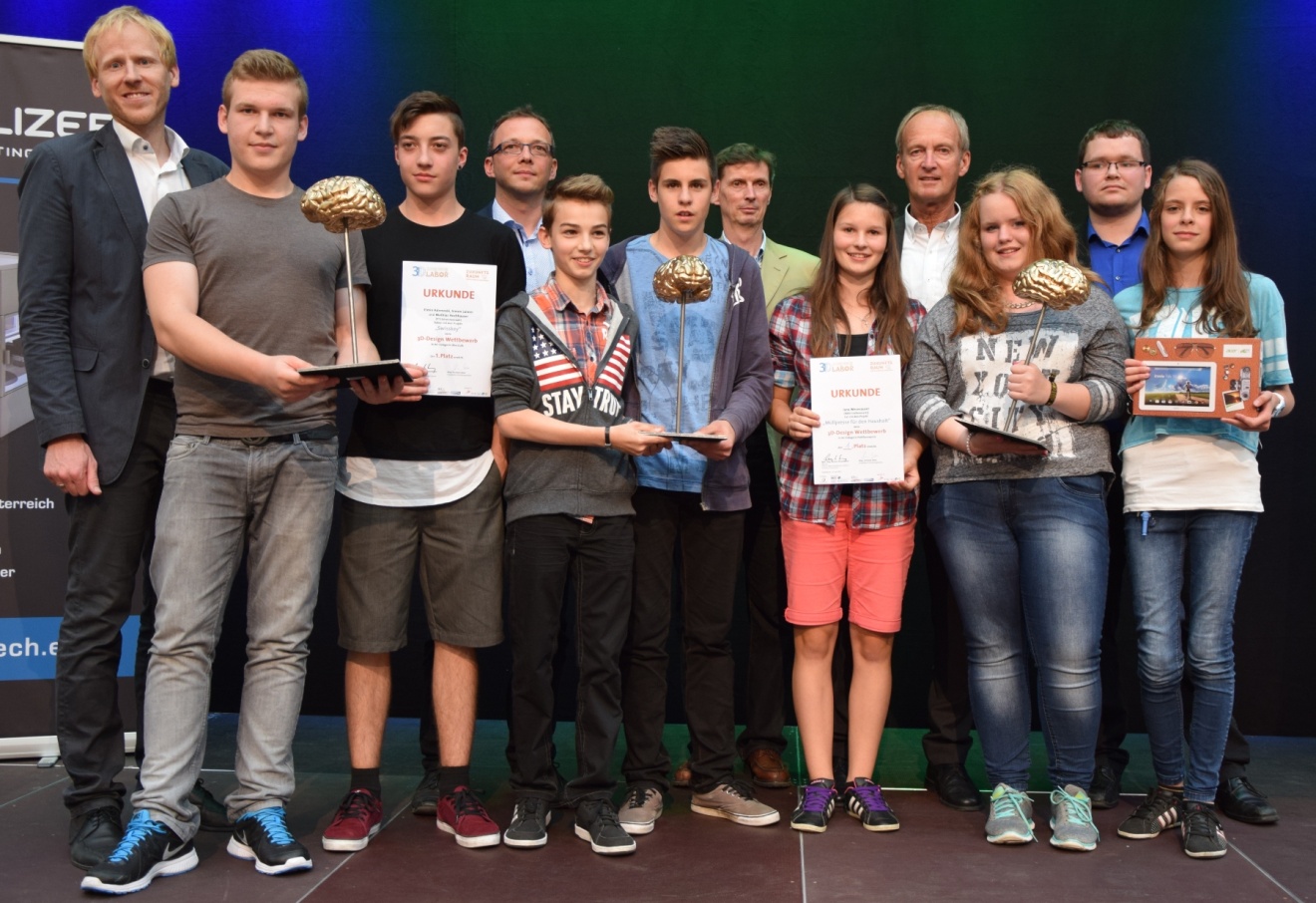 Gewinnerfoto der Golden Brain Awards v.l.nr. Projektleiter Christian Söser (RMOÖ GmbH), Elmin Ademoski, Simon Laimer, (PTS Schwanenstadt) Heimo Hamminger (se-austria GmbH & Co KG), Christopher Zopf, Sebastian Auerbach, (NMS Schörfling), Rupert Rehberger (Gassner GmbH), Jana Wesenauer, Bgm. Herbert Brunsteiner, Susanne Fischhofer, Markus Kaltenbrunner (EVOtech GmbH), Christina Schiller (NMS Frankenmarkt)Am 11. Juni 2015 fand erstmalig im Rahmen des 3D-Champions Day die Preisverleihung des „Golden Brain Awards“ des Zukunftsraum Vöcklabruck.Gmunden in der VARENA statt. Die 320 Besucher konnten in allen drei Kategorien mitentscheiden. Die Gewinner der Golden Brains sind drei Schülergruppen aus Schörfling, Schwanenstadt und Frankenmarkt. In der Kategorie Unterstufe gewannen Christopher Zopf und Sebastian Auerbach aus der NMS Schörfling mit ihrem Projekt „Duschhalterung“. Elmin Ademoski, Simon Laimer und Mathias Hochhauser aus der PTS Schwanenstadt entschieden die Kategorie Oberstufe mit dem Projekt „Swisskey“ für sich. Den begehrten Publikumspreis gewannen Jana Wesenauer, Christina Schiller und Susanne Fischhofer von der NMS Frankenmarkt mit dem Projekt „Müllpresse für den Haushalt“. Mit dem Pädagogen-Preis für den besten Betreuungslehrer mit den vom Publikum am besten bewerteten Projekten wurde Joachim Felgitscher ausgezeichnet.Der Vorsitzende des Zukunftsraum Vöcklabruck.Gmunden Bgm. Herbert Brunsteiner und Projektleiter Christian Söser zeigten sich begeistert von der Fülle der kreativen Ideen und freuten sich gemeinsam mit den Firmen-Sponsoren Gassner GmbH aus Frankenmarkt, EVO-tech GmbH und seele Austria aus Schörfling den neu kreierten Preis an die Gewinner zu überreichen. „In Hollywood wird der ‚Golden Globe‘ verliehen, im Zukunftsraum Vöcklabruck.Gmunden wird seit 2015 das ‚Golden Brain‘ verliehen. Die geistreichsten jungen Köpfe sollen für ihre inspirierenden Ideen ausgezeichnet und vor den Vorhang geholt werden.“, so Brunsteiner. Regionalmanager Söser ergänzt: „Der 3D-Champions Day und der Golden Brain Awards sind neue Vernetzungs- und Berufsorientierungsformen zwischen Schülern und Betrieben im regionalen Stärkefeld 3D-Konstruktion und Entwicklung. Sie sind ein Impuls um die Wettbewerbs- und Innovationskraft der Region zu stärken.“Die Besucher des 3D-CHAMPIONS DAY 2015 verbrachten einen spannenden Nachmittag mit vielen interaktiven Angeboten mit 3D-Scannern, Drucker, Fliegerbauwettbewerben und dem Bau architektonischer 3D-Konstruktionen mit Spaghetti und Heißklebepistole. Bildtexte (Copyright: Josef Aigner | Verein zur Regionalentwicklung in den Bezirken Vöcklabruck und Gmunden - honorarfrei):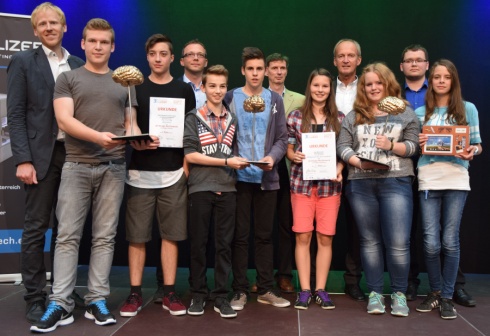 Gewinnerfoto der Golden Brain Awards v.l.nr. Projektleiter Christian Söser (RMOÖ GmbH), Elmin Ademoski, Simon Laimer, (PTS Schwanenstadt) Heimo Hamminger (se-austria GmbH & Co KG), Christopher Zopf, Sebastian Auerbach, (NMS Schörfling), Rupert Rehberger (Gassner GmbH), Jana Wesenauer, Bgm. Herbert Brunsteiner, Susanne Fischhofer, Markus Kaltenbrunner (EVOtech GmbH), Christina Schiller (NMS Frankenmarkt)RÜCKFRAGEN-KONTAKTMag. Christian SöserProjektleiter 3D-SchnupperlaborRegionalmanagement OÖ GmbHKrottenseestraße 454810 GmundenTel: 07612/20810-10christian.soeser@rmooe.at AnhangProjektkonsortium 3D-SchnupperlaborVerein für Regionalentwicklung in den Bezirken Vöcklabruck und Gmunden FH OÖ Studiengang EntwicklungsingenieurIn Metall und KunststofftechnikRegionalmanagement OÖ GmbHPädagogische Hochschule OÖEVO-tech GmbHRO-RA Aviation Systems GmbHSchrabacher Gmundner MetallwerkstätteIng. Paul Kretz (Einzelunternehmen)Liste der 16 Schulen im 3D-Schnupper- und ExperimentiernetzwerkListe der Betriebe im 3D-Schnupper- und Experimentiernetzwerk 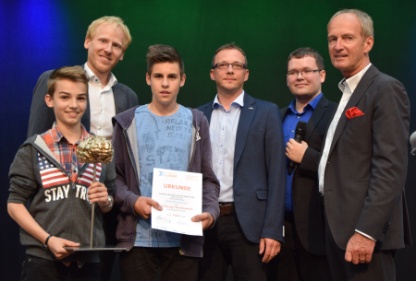 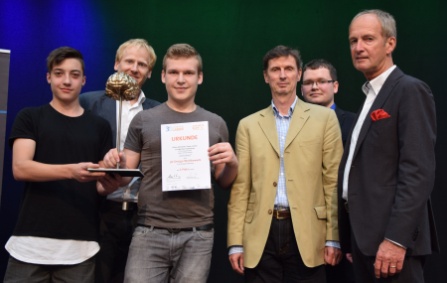 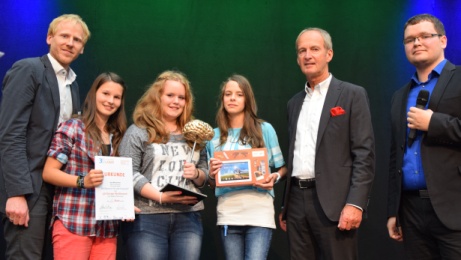 Golden Brain Unterstufen-Preisträger aus der NMS Schörfling: v.l.n.r. Christopher Zopf, Christian Söser (RMOÖ GmbH), Sebastian Auerbach, Heimo Hamminger (se-austria GmbH & Co KG), Markus Kaltenbrunner (EVOtech GmbH), Bgm. Herbert BrunsteinerGolden Brain Oberstufen-Preisträger aus der PTS Schwanenstadt: v.l.n.r. Simon Laimer, Christian Söser (RMOÖ GmbH), Elmin Ademoski, Rupert Rehberger (Gassner GmbH), Markus Kaltenbrunner (EVOtech GmbH), Bgm. Herbert BrunsteinerGolden Brain Publikumspreisträger aus der NMS Frankenmarkt: v.l.n.r. Christian Söser (RMOÖ GmbH), Jana Wesenauer, Susanne Fischhofer, Christina Schiller, Bgm. Herbert Brunsteiner, Markus Kaltenbrunner (EVOtech GmbH)HTL VöcklabruckBG/BRG Schloss Wagrain VöcklabruckNeue Mittelschule GmundenVolksschule Gmunden StadtPTS SchwanenstadtBG/BRG GmundenPTS VöcklamarktNeue Mittelschule/PTS  VorchdorfNMS d. Franziskanerinnen VöcklabruckORG d. FranziskanerinnenNMS Laakirchen NMS FrankenmarktNMS VöcklabruckNMS St. Georgen i.A.AgrarBildungsZentrum SalzkammergutNMS Schörflingabatec group AGAnorak MedienproduktionAqotec GmbHAsmag GmbHBHE ArchitekturBildungszentrum Lenzing GmbHCarvatech Karosserie & Kabinenbau GmbHDI Günther Humer GmbHEVO-tech GmbHframag Industrieanlagenbau GmbHGassner GmbHGIG Fassadenbau GmbHHeson Metall- und Kunststofftechnik GmbHIng. Paul KretzInocon Technologie Lenzing Technik GmbHMartin Plackner - Werkstatt für Spiel und PädagogikMiba Gleitlager AGRoither Maschinenbau GmbH/AustropressenRO-RA Aviation Systems GmbHSchrabacher - Gmundner Metallwerkstättese-austria GmbH & Co. KGSTIWA Holding GmbHStrobo Tech Johannes Strobl e.U.Voith Paper Fabrics GmbHWagner Kunststofftechnik GmbH